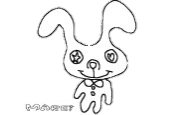 キッズ☆バリアフリーフェスティバル2023　『医療託児・一般託児』申込書キッズ☆バリアフリーフェスティバル2023では、医療的ケアが必要なお子さんの医療託児と、そのほかのお子さんの一般託児のスペースを設けます。ご希望の方は、下記にご記入の上、FAXまたはメールにて6月23日（金）までにお申込ください。※個人情報に関する内容となるため、送信先についてはお間違えないようお気をつけください。お預かりしました個人情報は、本催し及び継続的な支援以外の目的では使用いたしません。申込書を受付しましたら、確認のため担当よりご連絡させていただきます。電話番号は連絡のとりやすい番号を記載願います。託児会場のスペースの都合等により、お申込みをお受けできない場合があります。予めご了承ください。【キッズ☆バリアフリーフェスティバル2023実行委員会事務局】高知県社会福祉協議会　いきいきライフ推進課　担当：細美・魚谷〒780-8567　高知市朝倉戊375-1TEL　088-844-9271　/　FAX　088-844-9411E-mail：kaigohukyu@pippikochi.or.jpFAX：088-844-9411申込締切　　令和５年6月23日（金）申込者の氏名（保護者・支援者等）希望される託児（該当のところに〇を）希望される託児（該当のところに〇を）希望される託児（該当のところに〇を）医療託児　　・　　一般託児電話番号E-mail:E-mail:E-mail:（フリガナ）お子さまの氏名　　　　　　　　　　　　　男・女　　　　　　　　　　　　　男・女生年月日　　　年　　　　月　　　　日　（　　　）才　　　年　　　　月　　　　日　（　　　）才託児希望日時7月1日（土）　　　（　　　　　　　　）時頃～（　　　　　　　　　　）時　　程度希望　7月2日（日）　　　（　　　　　　　　）時頃～（　　　　　　　　　　）時　　程度希望7月1日（土）　　　（　　　　　　　　）時頃～（　　　　　　　　　　）時　　程度希望　7月2日（日）　　　（　　　　　　　　）時頃～（　　　　　　　　　　）時　　程度希望7月1日（土）　　　（　　　　　　　　）時頃～（　　　　　　　　　　）時　　程度希望　7月2日（日）　　　（　　　　　　　　）時頃～（　　　　　　　　　　）時　　程度希望7月1日（土）　　　（　　　　　　　　）時頃～（　　　　　　　　　　）時　　程度希望　7月2日（日）　　　（　　　　　　　　）時頃～（　　　　　　　　　　）時　　程度希望7月1日（土）　　　（　　　　　　　　）時頃～（　　　　　　　　　　）時　　程度希望　7月2日（日）　　　（　　　　　　　　）時頃～（　　　　　　　　　　）時　　程度希望◎下記の記入欄については、配慮の必要なお子さんについてご記入をお願いします。◎下記の記入欄については、配慮の必要なお子さんについてご記入をお願いします。◎下記の記入欄については、配慮の必要なお子さんについてご記入をお願いします。◎下記の記入欄については、配慮の必要なお子さんについてご記入をお願いします。◎下記の記入欄については、配慮の必要なお子さんについてご記入をお願いします。◎下記の記入欄については、配慮の必要なお子さんについてご記入をお願いします。呼吸器の使用状況□　使用している　　　　　　　　　　　　　　　　　　　　　　　□　使用していない→　電源　　要　・　不要　（いずれかに〇）　　　□　使用している　　　　　　　　　　　　　　　　　　　　　　　□　使用していない→　電源　　要　・　不要　（いずれかに〇）　　　□　使用している　　　　　　　　　　　　　　　　　　　　　　　□　使用していない→　電源　　要　・　不要　（いずれかに〇）　　　□　使用している　　　　　　　　　　　　　　　　　　　　　　　□　使用していない→　電源　　要　・　不要　（いずれかに〇）　　　□　使用している　　　　　　　　　　　　　　　　　　　　　　　□　使用していない→　電源　　要　・　不要　（いずれかに〇）　　　食事飲料の持参をお願いします（水筒などにお名前を記載してください）。託児中に食事が必要なお子さんは、食事をご持参ください。・　経管栄養　　　　　　・　経口摂取（　一部介助　　・　全介助　）　　　　　・　胃ろう・　その他（　　　　　　　　　　　　　　　　　　　　　　　　　　　　　　　　　　　　　　　　　　　　　　　　）飲料の持参をお願いします（水筒などにお名前を記載してください）。託児中に食事が必要なお子さんは、食事をご持参ください。・　経管栄養　　　　　　・　経口摂取（　一部介助　　・　全介助　）　　　　　・　胃ろう・　その他（　　　　　　　　　　　　　　　　　　　　　　　　　　　　　　　　　　　　　　　　　　　　　　　　）飲料の持参をお願いします（水筒などにお名前を記載してください）。託児中に食事が必要なお子さんは、食事をご持参ください。・　経管栄養　　　　　　・　経口摂取（　一部介助　　・　全介助　）　　　　　・　胃ろう・　その他（　　　　　　　　　　　　　　　　　　　　　　　　　　　　　　　　　　　　　　　　　　　　　　　　）飲料の持参をお願いします（水筒などにお名前を記載してください）。託児中に食事が必要なお子さんは、食事をご持参ください。・　経管栄養　　　　　　・　経口摂取（　一部介助　　・　全介助　）　　　　　・　胃ろう・　その他（　　　　　　　　　　　　　　　　　　　　　　　　　　　　　　　　　　　　　　　　　　　　　　　　）飲料の持参をお願いします（水筒などにお名前を記載してください）。託児中に食事が必要なお子さんは、食事をご持参ください。・　経管栄養　　　　　　・　経口摂取（　一部介助　　・　全介助　）　　　　　・　胃ろう・　その他（　　　　　　　　　　　　　　　　　　　　　　　　　　　　　　　　　　　　　　　　　　　　　　　　）排泄・　おむつ使用　　　　　・　誘導により自力排泄可能　　　　　・　全介助・　その他（　　　　　　　　　　　　　　　　　　　　　　　　　　　　　　　　　　　　　　　　　　　　　　　　）・　おむつ使用　　　　　・　誘導により自力排泄可能　　　　　・　全介助・　その他（　　　　　　　　　　　　　　　　　　　　　　　　　　　　　　　　　　　　　　　　　　　　　　　　）・　おむつ使用　　　　　・　誘導により自力排泄可能　　　　　・　全介助・　その他（　　　　　　　　　　　　　　　　　　　　　　　　　　　　　　　　　　　　　　　　　　　　　　　　）・　おむつ使用　　　　　・　誘導により自力排泄可能　　　　　・　全介助・　その他（　　　　　　　　　　　　　　　　　　　　　　　　　　　　　　　　　　　　　　　　　　　　　　　　）・　おむつ使用　　　　　・　誘導により自力排泄可能　　　　　・　全介助・　その他（　　　　　　　　　　　　　　　　　　　　　　　　　　　　　　　　　　　　　　　　　　　　　　　　）吸引（必要があれば、具体的な方法をご記入ください。）（必要があれば、具体的な方法をご記入ください。）（必要があれば、具体的な方法をご記入ください。）（必要があれば、具体的な方法をご記入ください。）（必要があれば、具体的な方法をご記入ください。）そのほか託児にあたって、配慮を希望すること等あればご記入ください（例：アレルギー有無など）託児にあたって、配慮を希望すること等あればご記入ください（例：アレルギー有無など）託児にあたって、配慮を希望すること等あればご記入ください（例：アレルギー有無など）託児にあたって、配慮を希望すること等あればご記入ください（例：アレルギー有無など）託児にあたって、配慮を希望すること等あればご記入ください（例：アレルギー有無など）担当者記入欄受取日連絡日担当担当者記入欄